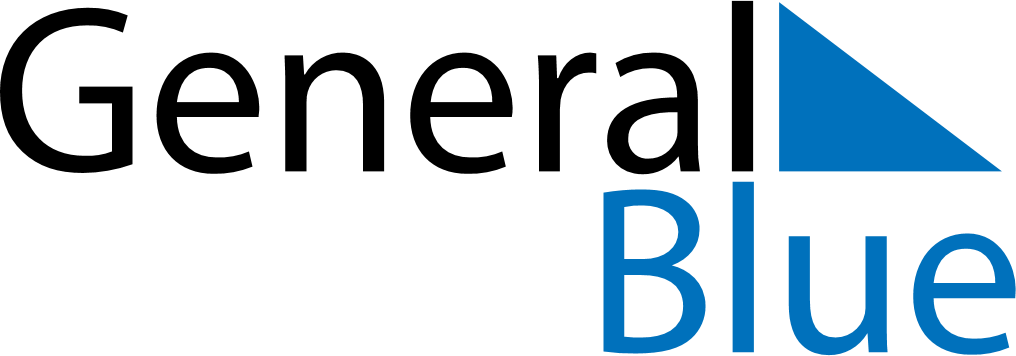 June 2024June 2024June 2024June 2024June 2024June 2024June 2024Valdagno, Veneto, ItalyValdagno, Veneto, ItalyValdagno, Veneto, ItalyValdagno, Veneto, ItalyValdagno, Veneto, ItalyValdagno, Veneto, ItalyValdagno, Veneto, ItalySundayMondayMondayTuesdayWednesdayThursdayFridaySaturday1Sunrise: 5:28 AMSunset: 8:56 PMDaylight: 15 hours and 27 minutes.23345678Sunrise: 5:28 AMSunset: 8:57 PMDaylight: 15 hours and 29 minutes.Sunrise: 5:27 AMSunset: 8:58 PMDaylight: 15 hours and 30 minutes.Sunrise: 5:27 AMSunset: 8:58 PMDaylight: 15 hours and 30 minutes.Sunrise: 5:27 AMSunset: 8:58 PMDaylight: 15 hours and 31 minutes.Sunrise: 5:26 AMSunset: 8:59 PMDaylight: 15 hours and 32 minutes.Sunrise: 5:26 AMSunset: 9:00 PMDaylight: 15 hours and 33 minutes.Sunrise: 5:26 AMSunset: 9:01 PMDaylight: 15 hours and 35 minutes.Sunrise: 5:25 AMSunset: 9:01 PMDaylight: 15 hours and 35 minutes.910101112131415Sunrise: 5:25 AMSunset: 9:02 PMDaylight: 15 hours and 36 minutes.Sunrise: 5:25 AMSunset: 9:03 PMDaylight: 15 hours and 37 minutes.Sunrise: 5:25 AMSunset: 9:03 PMDaylight: 15 hours and 37 minutes.Sunrise: 5:25 AMSunset: 9:03 PMDaylight: 15 hours and 38 minutes.Sunrise: 5:25 AMSunset: 9:04 PMDaylight: 15 hours and 39 minutes.Sunrise: 5:24 AMSunset: 9:04 PMDaylight: 15 hours and 39 minutes.Sunrise: 5:24 AMSunset: 9:05 PMDaylight: 15 hours and 40 minutes.Sunrise: 5:24 AMSunset: 9:05 PMDaylight: 15 hours and 40 minutes.1617171819202122Sunrise: 5:24 AMSunset: 9:06 PMDaylight: 15 hours and 41 minutes.Sunrise: 5:24 AMSunset: 9:06 PMDaylight: 15 hours and 41 minutes.Sunrise: 5:24 AMSunset: 9:06 PMDaylight: 15 hours and 41 minutes.Sunrise: 5:25 AMSunset: 9:06 PMDaylight: 15 hours and 41 minutes.Sunrise: 5:25 AMSunset: 9:07 PMDaylight: 15 hours and 42 minutes.Sunrise: 5:25 AMSunset: 9:07 PMDaylight: 15 hours and 42 minutes.Sunrise: 5:25 AMSunset: 9:07 PMDaylight: 15 hours and 42 minutes.Sunrise: 5:25 AMSunset: 9:07 PMDaylight: 15 hours and 42 minutes.2324242526272829Sunrise: 5:26 AMSunset: 9:08 PMDaylight: 15 hours and 42 minutes.Sunrise: 5:26 AMSunset: 9:08 PMDaylight: 15 hours and 41 minutes.Sunrise: 5:26 AMSunset: 9:08 PMDaylight: 15 hours and 41 minutes.Sunrise: 5:26 AMSunset: 9:08 PMDaylight: 15 hours and 41 minutes.Sunrise: 5:27 AMSunset: 9:08 PMDaylight: 15 hours and 41 minutes.Sunrise: 5:27 AMSunset: 9:08 PMDaylight: 15 hours and 40 minutes.Sunrise: 5:27 AMSunset: 9:08 PMDaylight: 15 hours and 40 minutes.Sunrise: 5:28 AMSunset: 9:08 PMDaylight: 15 hours and 39 minutes.30Sunrise: 5:28 AMSunset: 9:08 PMDaylight: 15 hours and 39 minutes.